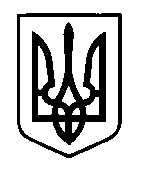 УКРАЇНАПрилуцька міська радаЧернігівська областьУправління освіти Про участь учнів - спортсменівДЮСШ в змаганнях Відповідно листа т.в.о. завідувача сектора по фізичній культурі та спорту міської ради від 29.05.2017 року №55НАКАЗУЮ:Дозволити виїзд збірній команді з легкої атлетики ДЮСШ у складі  16 учнів-спортсменів (додається) та тренеру-викладачу ДЮСШ  Мачульному Є.В. з 01 по 02 червня 2017 року в  м. Чернігів для участі у чемпіонаті  області з легкої атлетики серед чоловіків та жінок, юнаків та дівчат 2000-2001 р.н., 2002 р.н. та молодших. Витрати по відрядженню учнів-спортсменів та тренера-викладача  ДЮСШ здійснити за рахунок сектора по фізичній культурі та спорту Прилуцької міської ради.Відповідальність за життя та здоров'я учнів в дорозі до м. Чернігів, під час змагань та у заворотному напрямку покласти на тренера-викладача ДЮСШ Мачульного Є.В. 4. Контроль за виконанням даного наказу покласти на спеціаліста І категорії управління освіти Гуляєву Т.М.Начальник управління освіти						С.М. ВОВК								Додаток								до наказу управління освіти									від 31.05.17 р. №229Список збірної команди 31 травня 2017 р.НАКАЗм. Прилуки№2291Постоногова Анна2Драчук Яна3Придатко Дмитро4Кудлай Павло5Чепінога Дмитро6Нога Роман7Гапон Андрій8Погоріла Аліна9Чернікова Аліна10Панюкова Божена11Причиненко Анна12Фень Андрій13Сальна Вероніка14Бурлука Аліна15Сидорко Дар'я 